Applicable Research: Research projects must be generally related to heart and vascular research, including but not limited to cardiac pathology, hypertension, stroke, kidney disease, and vascular focused research. Projects must fall along the translational research spectrum encompassing pre-clinical research, clinical research, clinical implementation research and public health research. The GP IDeA-CTR does not fund basic research projects. As broadly defined by the NIH IDeA-CTR Program, “Clinical research” comprises studies and trials in human subjects as defined by NIH Regulations and Policies, and “Translational research” includes research that aims to convert basic research advances to practical applications in humans and research aimed at the adoption of best practices in community healthcare. In addition, we note the following definitions, here, to provide further clarity for researchers in determining whether their projects fall on the translational research spectrum. 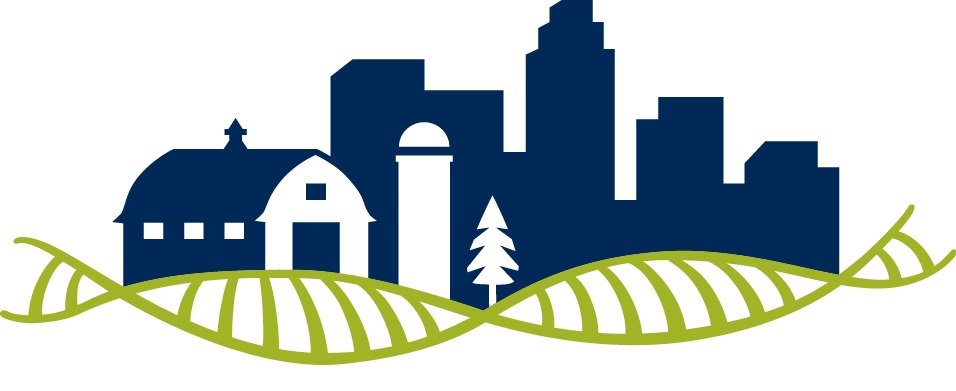 Basic Research - Basic research involves scientific exploration that can reveal fundamental mechanisms of biology, disease, or behavior. (This research will not be funded by the Great Plains IDeA-CTR Pilot Projects Program).Pre-Clinical Research - Pre-clinical research connects the basic science of disease with human medicine. During this stage, scientists develop model interventions to further understand the basis of a disease or disorder and find ways to treat it. Testing is carried out using cell or animal models of disease; samples of human or animal tissues; or computer-assisted simulations of drug, device or diagnostic interactions within living systems.Clinical Research - Clinical research includes studies to better understand a disease in humans and relate this knowledge to findings in cell or animal models; testing and refinement of new technologies in people; testing of interventions for safety and effectiveness in those with or without disease; behavioral and observational studies; and outcomes and health services research. Clinical Implementation - The clinical implementation stage of translation involves the adoption of interventions that have been demonstrated to be useful in a research environment into routine clinical care for the general population. This stage also includes implementation research to evaluate the results of clinical trials and to identify new clinical questions and gaps in care.Public Health - In this stage of translation, researchers study health outcomes at the population level to determine the effects of diseases and efforts to prevent, diagnose and treat them. Findings help guide scientists working to assess the effects of current interventions and to develop new ones.Applicants are required to identify the level of research as pre-clinical, clinical, clinical implementation or public health.For additional questions regarding whether your research satisfies this definition, please contact the director of the Pilot Projects Program, Dr. Sarah Holstein. Basic science projects (e.g., those using only animal models or cell lines that are not of direct relevance to human health/disease) will not be considered.Research Priorities: Highest priority will be given to the cardiovascular research projects that have the most impactful science and projects that are most likely to lead to successful extramural funding. Projects that make an impact on medically disadvantaged, underrepresented minority, and/or geographically or clinically isolated populations are of high interest. In addition, projects that can introduce or evaluate new tools or technologies useful in these populations are strongly encouraged.Interdisciplinary and collaborative approaches: To increase the likelihood of a strong scientific proposal, applicants are encouraged to build upon existing interdisciplinary collaborations and/or engage in new interdisciplinary or inter-institutional collaborations. Applicants are encouraged to consider recruitment of subjects or utilization of data from clinics or Practice-Based Research Networks (PBRN).Eligibility: Current full-time faculty appointment at UNMCEligible to apply for NIH research grantsHas a focus on relevant clinical, clinical-translational, or community-translational researchNote: You are not eligible if you have funding from any other IDeA program that will overlap at the time of this award.Eligible Institutions and Contacts:University of Nebraska Medical Center (UNMC) – Sarah Holstein (sarah.holstein@unmc.edu)Full Application Deadline:  November 30th, 2022Earliest Funding Start Date: July 1, 2023 (pending review and regulatory approvals)Funding will depend on the 1) Scientific and technical merit of the proposed project as determined by scientific peer review, 2) Availability of funds, 3) Relevance of the proposed project to IDeA-CTR and CHVR program priorities, and 4) Approval by the officials funding the grant. Full Application Process:Only investigators who have submitted the required letter of intent and have been invited to submit a full proposal are eligible. Applicants must consult with a biostatistician in preparation of the full application. If you do not already have a biostatistician or other statistical support identified, please complete a request for services through CCORDA, here, so that we can identify the appropriate Biostatistics, Epidemiology & Research Design (BERD) statistical consultant for your work. Projects must be reviewed by a biostatistician prior to submission. If you have questions, please contact Dr. Fang Yu, or call 402-559-9436.The BERD KCA is funded to support the pilot project investigators on developing the pilot proposals and data analysis for the awarded pilot projects. There is no need to budget the statistician time for your pilot proposal. Applying to the program is done centrally through UNMC’s REDCap portal. The link to submit an application will be sent via email by to individuals who are invited to apply. If you are new to REDCap or have any difficulties during the application process, please contact the Research Information Technology Office (RITO) at 402-559-4838. The full proposal will include an NIH Face Page, NIH format biosketch (for all principal investigators, co-investigators, and other key personnel), Project Summary, a Research Plan (five page maximum), literature cited, Protection of Human Subjects (if applicable), Vertebrate Animals (if applicable), Budget Form and Budget Justification.Note that no faculty salary support is allowed. Student/post-doctoral stipend is not allowed but student/doctoral salary/wages are permissible. Wages for technical personnel are permissible.Review Process of Full Proposals   The Pilot Project Scientific Review Committee will review all applications using the NIH review criteria (Significance, Investigator(s), Innovation, Approach, Environment), modified as appropriate for this pilot grant program.Three reviewers, including two content experts and one biostatistician, will provide critiques on each application and our Community Advisory Board may also provide feedback. The Overall Impact Score will include other considerations, such as research priorities as stated on page 2, as well as potential for obtaining extramural funding, licensing agreements, establishment of start-up companies, and/or collaboration with industry and/or community partners to further develop the research product (tool, technology, etc.).The Review Committee will suggest ranking to the Steering Committee. The Steering Committee will make recommendations for funding, which will be forwarded to the External Advisory Committee for final approval.You will be notified in mid-February 2023 of your application status.Expectations of Pilot AwardeesRemain current on all regulatory training and approvals and provide all updated approvals to the GP IDeA-CTR.Meet with Pilot Program leadership at 6 months.Complete a progress report at 6 months via REDCap.Participate in a one-hour research studio at the end of your funding period.Complete the NIH annual progress report.Become a member of the GP IDeA-CTR via our website.Attend the 2-day Annual Scientific Meeting where you will provide a poster to discuss during a networking session, as well as meet with and discuss your project and progress with our EAC members and NIGMS Program Officers.Provide follow-up for the duration of the parent grant.Cite the GP IDeA-CTR and the CHVR grant in funding, publications, and presentations.REQUIRED LETTER OF INTENT TEMPLATE:GREAT PLAINS IDeA-CTR/UNMC CHVR PILOT GRANTTITLE OF PROPOSED STUDY:TEAM:                                                                                                                                                                              Principal Investigator: name, institutional affiliation, rank, and email address            Co-PI(s): names, institutional affiliation, and rankCo-Investigator(s): name, institutional affiliation, and rank  SPECIFIC AIMS: Provide aim statements. Be succinct. Only include the aims statements here, do not include any introductory content. Aim 1: Aim 2: SIGNIFICANCE AND SCIENTIFIC PREMISE:Briefly describe the significance and scientific premise (i.e., the strengths and weakness of the data and previously performed work which the proposal is built upon) of your study based on existing research findings. APPROACH: CTR Spectrum: Identify the level of research on the CTR spectrum as pre-clinical, clinical, clinical implementation or public health.Study objective(s): Describe the primary (and secondary if applicable) objective(s) of the study.Study design: Describe the design of the study, including the model or population that will be studied, as well as the major assessments that will be performed. Describe the study setting, including, if applicable information on healthcare or community settings where the research will be conducted. Study outcome(s): Provide information on the primary outcome(s) of the study and, if applicable, secondary outcomes.Analytic plan: Provide a brief overview of the analytic plan. Where appropriate, provide sample size and power calculations.INVESTIGATORS: Describe relevant prior research of the PI and team providing references to key publications.ANTICIPATED IMPACT: Describe the potential impact of the study. This section should be written for a broad audience, using lay language, similar to how you would describe your research to a neighbor or family member, who is unfamiliar with your research.References (not included in 2-page count).NOTE: DO NOT CHANGE MARGINS OR FONT SIZE WITHIN THE TEMPLATE.